Unit 8 Lesson 12: Make Dot ImagesWU How Many Do You See: Dots in Different Colors (Warm up)Student Task StatementHow many do you see?
How do you see them?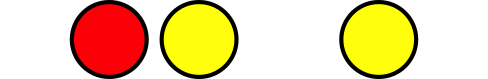 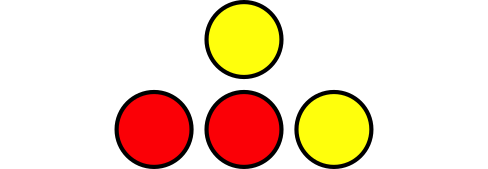 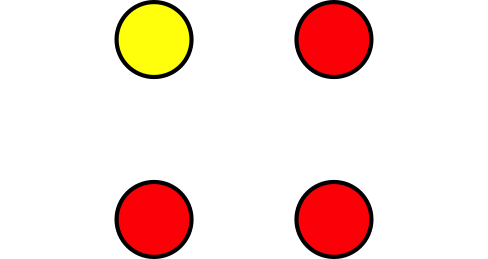 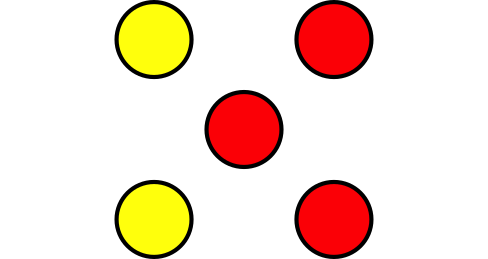 1 Make Your Own Dot ImagesStudent Task Statement2 How Many Dots Do You See?Student Task Statement3 Centers: Choice TimeStudent Task StatementChoose a center.5-frames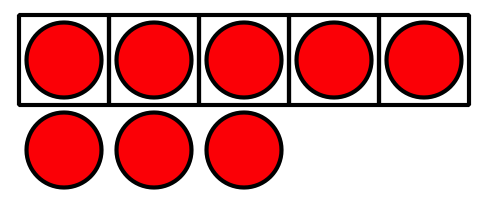 Roll and Add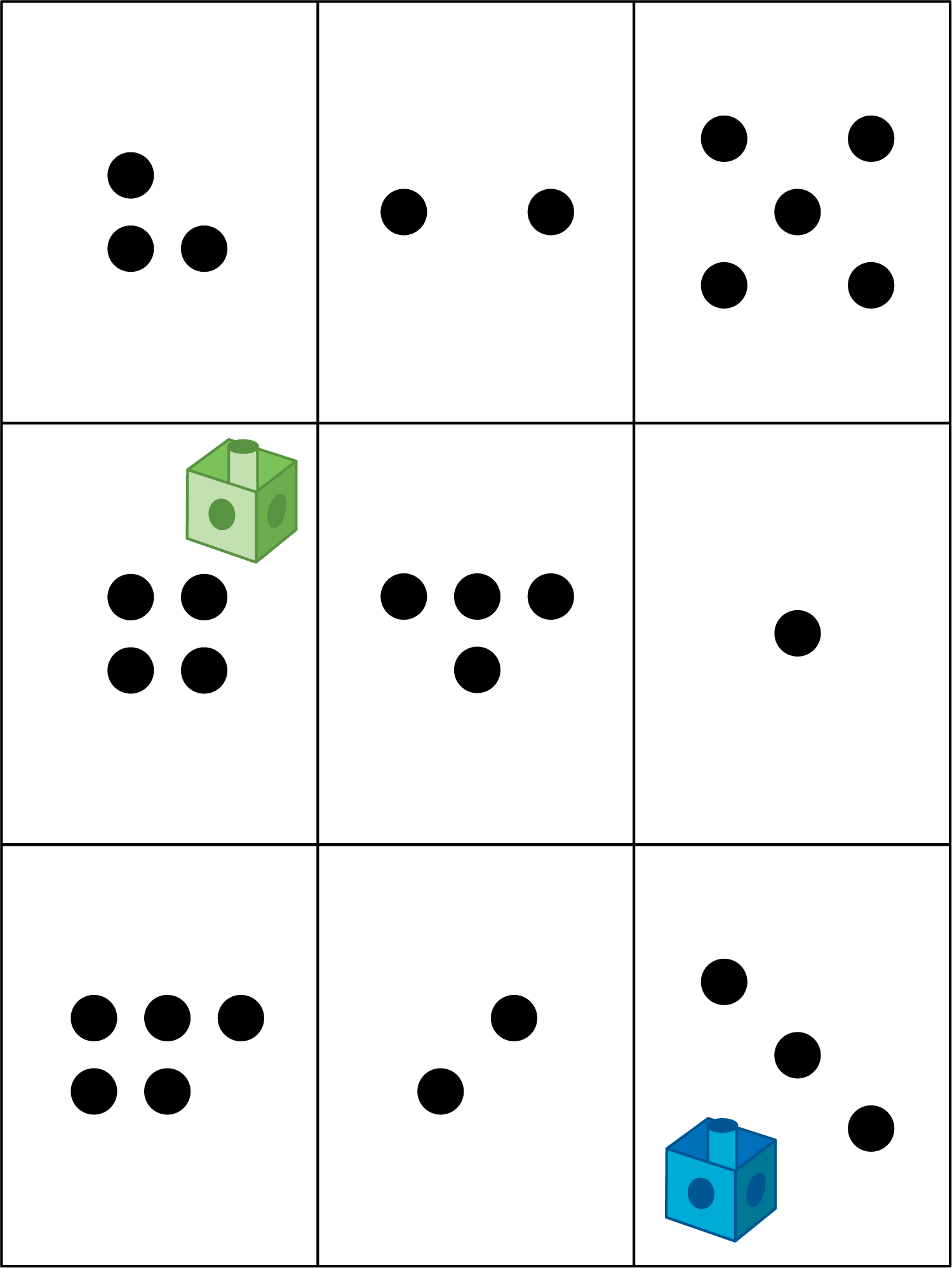 Bingo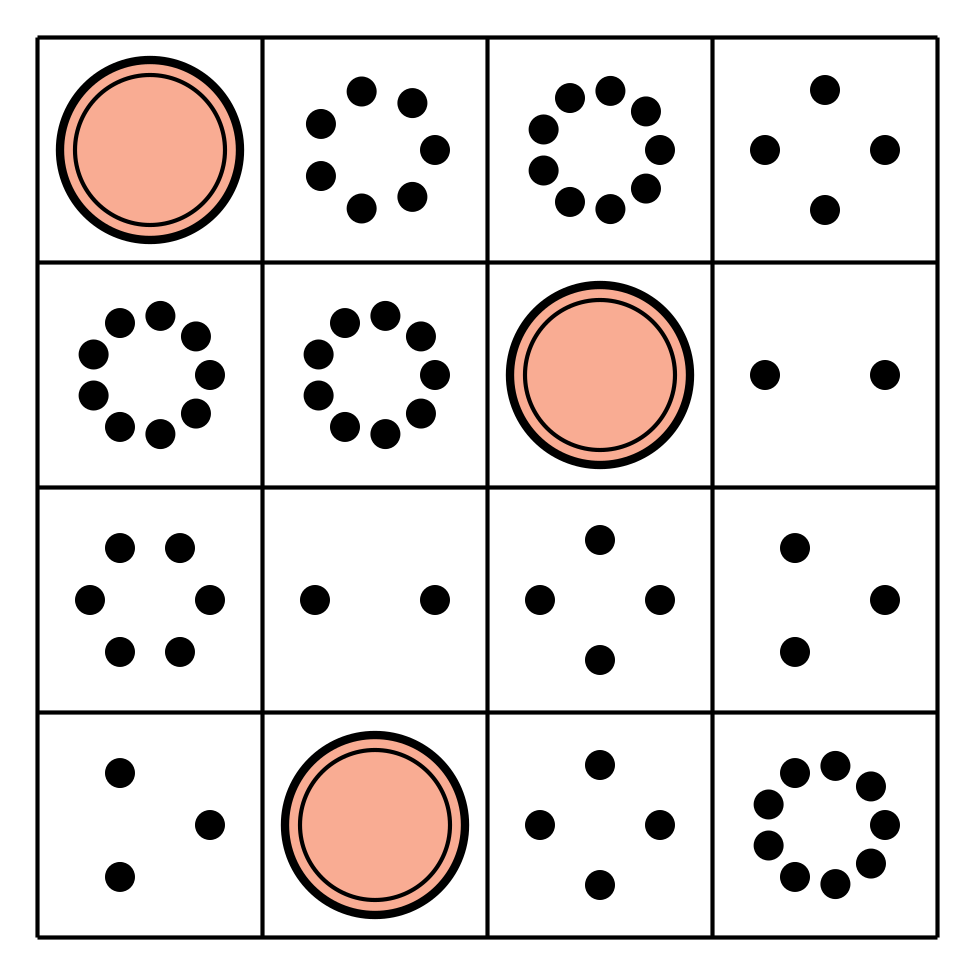 Geoblocks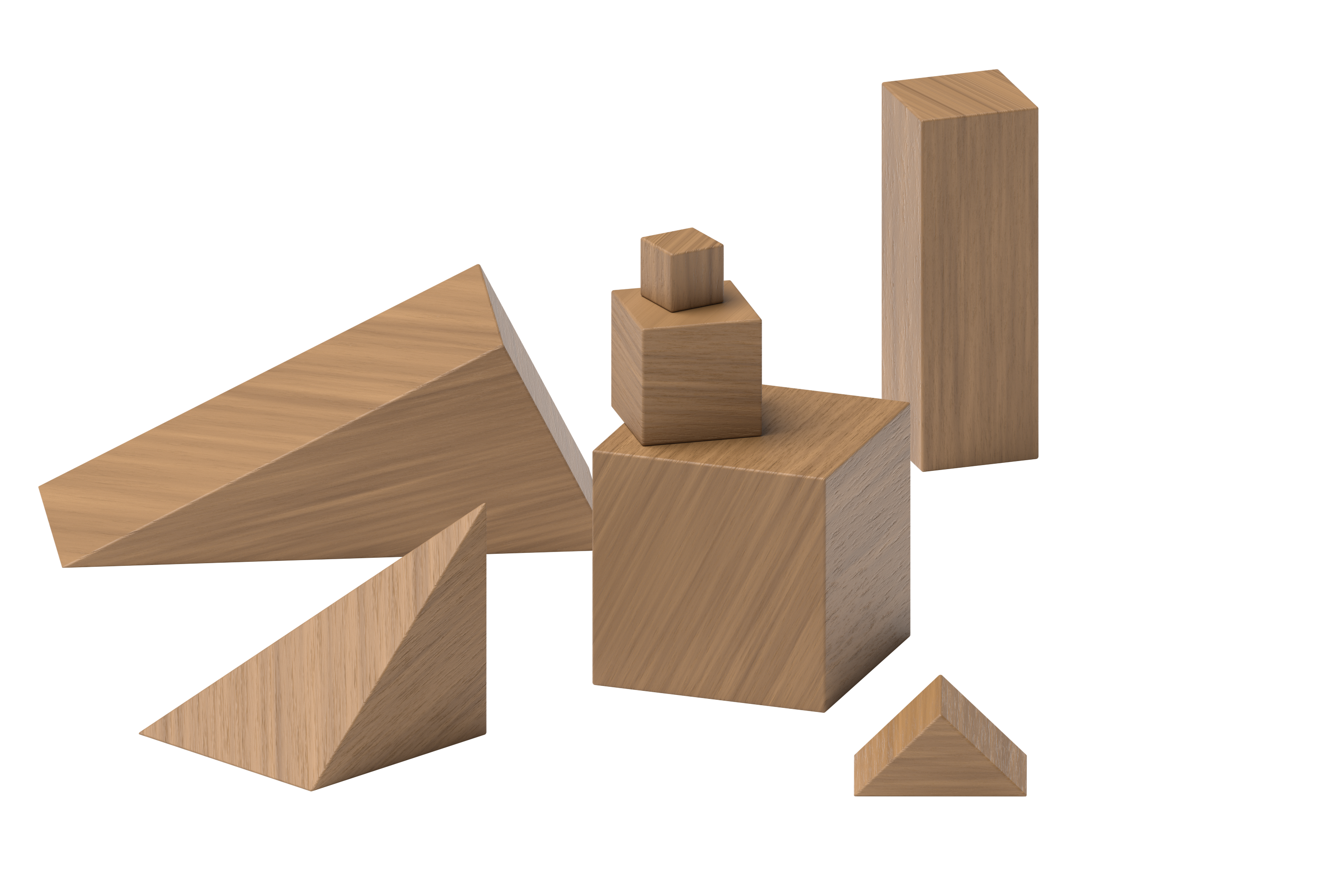 Find the Value of Expressions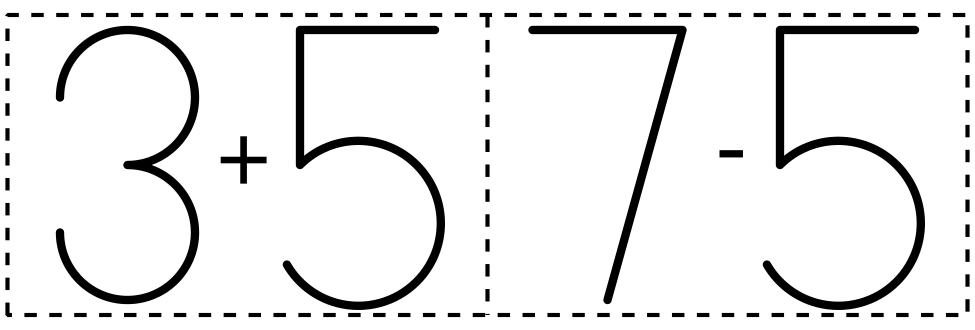 Images for Activity Synthesis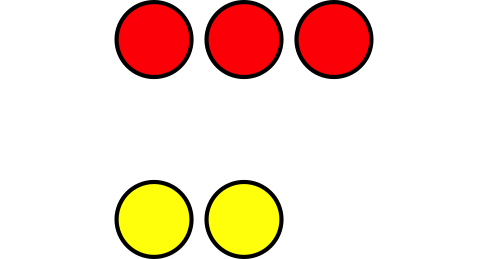 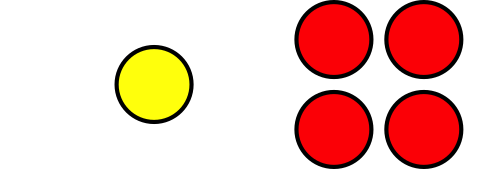 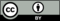 © CC BY 2021 Illustrative Mathematics®